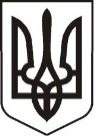 У К Р А Ї Н АЛ У Г А Н С Ь К А    О Б Л А С Т ЬП О П А С Н Я Н С Ь К А    М І С Ь К А    Р А Д А Ш О С Т О Г О   С К Л И К А Н Н ЯРОЗПОРЯДЖЕННЯміського  голови «07» вересня 2018 р. 	                      м. Попасна                                                   № 215  Про вручення сувенірної відзнаки«Великий герб міста Попасна»        Враховуючи значну допомогу у відбудові інфраструктури міста Попасна, небайдуже ставлення до проблем Попаснянської територіальної громади, на підставі рішення Попаснянської міської ради від 26.07.2017 № 88/7 «Про внесення змін до рішення 19 сесії Попаснянської міської ради V скликання від 12.04.2007 № 19/4 «Про заснування сувенірних відзнак Попаснянської міської ради», керуючись п.20 ч.4 ст.42 Закону України «Про місцеве самоврядування в Україні»:Вручити Попаснянській районній державній адміністрації – районній військово-цивільній адміністрації сувенірну відзнаку «Великий герб міста Попасна».Контроль за виконанням даного розпорядження залишаю за собою.             Міський голова                                                                         Ю.І. ОнищенкоВисоцька,2 05 65